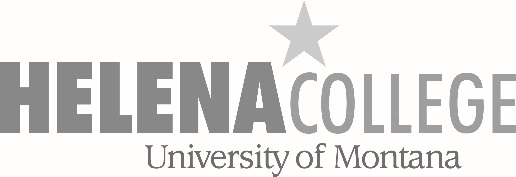 Helena College LibrarySummary for the Library Advisory Council MeetingThursday, November 19, 2018, 3:45 – 5:15 p.m.Donaldson Campus, DON 125Council Members Present: Tammy Burke, Karla Hokit, Jim Kammerer, John Finn, Jessica Edwards, Emily Carlson, Jenn Bergner, Ann Willcockson, Mary Lannert, Sandy Sacry, Robyn Kiesling, Della Dubbe, Jessie Pate Council Members Absent: Sandy BaumanCall to order: 3:48 PMSummary of the previous meeting, May 1, 2018. Tammy moved. Jenn seconded. Passed. Introductions.FY 2018 statistics report. Weeded the collection this summer. Circulation is up, likely because of anatomy models and popularity of leisure reading. Discussion about how library visits are measured and benefits of door counter vs. asking students to sign in. Determined a more accurate method for measuring unique journal titles. Group study room a little down, but headcount is similar. Discussion about definition of Facebook reach. Description of Book a Librarian vs reference transactions.Director’s Report for the Library Advisory Council/Review of period between council meetings: College has begun Strategic Enrollment Planning initiative, some more meeting and committee commitments for employees. Overview of different meetings and trainings since the last meeting, including Excel for Librarians, MUSSA, TRAILS meetings, Montana Campus Compact. FY18 goals: Library survey is currently active. Discussed some different strategies for promoting the survey on AP and DON campuses, including fliers on the tables instead of bulletin boards. Request faculty to encourage students to take it.Procedure manual nearly updated.New website. Lots of links to it on the college website.Library Research Tutorial updated as needed. No changes necessary for assessment.FY19 goalsCollaborate with more campus and off-campus programs. Can we offer Carroll library privileges to HC students living in Carroll dorms? Something to think about if service grows (currently only 1 student). How do library services impact student retention and completion? Would like to do research to develop solid data. Perhaps new IDs with scanning capabilities could be a part of it. Existing sign-in procedures in other departments are clunky.Develop innovative library services upon need. Workshops have not been successful at other colleges. Maybe if they were timed specifically to assignments (eg: TA scheduling study session before exams) and promoted by faculty.Library Forward Focus: Advice and suggestions encouraged iPads: TRIO likely cannot purchase any more iPads and would like to explore how the institution can take on expense. Campus-wide look at instructional technology and usage of student technology fee. Carroll has moved some of their circulating technology from the library to IT, but may return to library/learning commons. Possible use of raspberry pi for management? At Carroll, so many students have their own laptops that computer labs don’t see as much use. Clarification of how fees are spent in MUS/at HC.OER: Library has developed an online guide to OER and is participating in TRAILS OER initiatives. OCHE is supporting library OER efforts. Consistency in citation styles among faculty and how to approach it?Alma is working well. Would love feedback about OneSearch (student finds it easy to use).Flipster was not popular so it was discontinued. Public library uses RB Digital. Carroll did not think it would appeal to their students, as print magazines are not popular either. Print periodicals are not popular in HC library either. Switch from EBSCO eBook Clinical to Nursing collection.Kanopy has been popular. Discussion about how it works, including drawbacks and benefits.No updates on Scholarly Research Council. Highlands College will host Two-Year Research Day in Spring 2019.Library budget has drastically shifted to digital over print.Library Learning Commons: Looking for some help with library space planning. Might be able to hire a consultant. Karla has offered to provide insight based on what she has learned from Carroll’s recent renovation to include an expanded learning commons. Students have really liked flexible seating options. Carroll has been happy to work with Mosaic, but would recommend a firm that specializes in libraries. LCL is working with MSR in Minneapolis? Plans for HC include mostly rearranging furniture, new furniture to facilitate different activities, possibly constructing walls for additional group work. Construction might require an architect, which could include space planning professionals. Budget managers at council caution that the project is in discovery process of planning. Money is designated, but not specifically for learning commons – might still be part of a competitive process to be awarded. Adjourned 5:10 p.m.Summary by Jessie Pate, Librarian and Della Dubbe, Director of Library Services, 11/19/2018